В соответствии с пунктом 10 статьи 24 Федерального закона от 12.06.2002 № 67-ФЗ «Об основных гарантиях избирательных прав и права на участие в референдуме граждан Российской Федерации», пунктом 6 статьи 22 Закона Ивановской области от 26.11.2009 № 130-ОЗ «О муниципальных выборах», учитывая постановления Избирательной комиссии Ивановской области от 14.01.2016 № 176/1344-5 «О возложении полномочий избирательной комиссии Верхнеландеховского городского поселения на территориальную избирательную комиссию Верхнеландеховского района», от 14.01.2016 № 176/1346-5 «О возложении полномочий избирательной комиссии Мытского сельского поселения на территориальную избирательную комиссию Верхнеландеховского района», от 14.01.2016 № 176/1345-5 «О возложении полномочий избирательной комиссии Кромского сельского поселения на территориальную избирательную комиссию Верхнеландеховского района», от 14.01.2016 № 176/1347-5 «О возложении полномочий избирательной комиссии Симаковского сельского поселения на территориальную избирательную комиссию Верхнеландеховского района», территориальная избирательная комиссия Верхнеландеховского района Р Е Ш И Л А:утвердить формы удостоверений, выдаваемых избирательными комиссиями в период подготовки и проведения выборов депутатов Совета Верхнеландеховского городского поселения Верхнеландеховского муниципального района четвертого созыва, Совета Мытского сельского поселения Верхнеландеховского муниципального района четвертого созыва, Совета Кромского сельского поселения Верхнеландеховского муниципального района четвертого созыва, Совета Симаковского сельского поселения Верхнеландеховского муниципального района четвертого созыва (приложения №№ 1-9).Председатель территориальнойизбирательной комиссии 	                                           О.В.ЗемляникинаСекретарь территориальной избирательной комиссии 	  М.В.ШабановаПриложение № 1к решению территориальной избирательной комиссии Верхнеландеховского района  от 29.06.2020 № 47/160-5Форма удостоверения члена избирательной комиссии муниципального образования с правом совещательного голоса, назначенного избирательным объединением, выдвинувшим список кандидатов на выборах депутатов ____________________________Удостоверение изготавливается на бланке размером 80х120 мм.В удостоверении указываются наименование выборов, номер удостоверения, фамилия, имя, отчество члена избирательной комиссии муниципального образования с правом совещательного голоса, наименование назначившего его избирательного объединения, наименование избирательной комиссии муниципального образования, ставятся инициалы, фамилия и подпись председателя избирательной комиссии, дата выдачи, срок и условия действия удостоверения, а также помещается фотография владельца удостоверения размером 3х4 см.Фотография владельца удостоверения и подпись председателя избирательной комиссии муниципального образования, скрепляются  печатью избирательной комиссии.Лица, имеющие удостоверения, обязаны обеспечить их сохранность.Приложение № 2к решению территориальной избирательной комиссии Верхнеландеховского района  от 29.06.2020 № 47/160-5Форма удостоверения члена избирательной комиссии муниципального образования с правом совещательного голоса, назначенного кандидатом в депутаты, выдвинутым по многомандатному избирательному округуУдостоверение изготавливается на бланке размером 80х120 мм.В удостоверении указываются наименование выборов, номер удостоверения, фамилия, имя, отчество члена избирательной комиссии муниципального образования с правом совещательного голоса, фамилия, инициалы назначившего его кандидата, наименование избирательной комиссии, номер одномандатного (многомандатного) избирательного округа, ставятся инициалы, фамилия и подпись председателя избирательной комиссии, дата выдачи, срок и условия действия удостоверения, а также помещается фотография владельца удостоверения размером 3х4 см.Если в качестве избирательной комиссии муниципального образования действует территориальная или участковая избирательная комиссия, то указывается наименование соответствующей территориальной или участковой комиссии, а также используется печать территориальной или участковой избирательной комиссии соответственно.Фотография владельца удостоверения и подпись председателя избирательной комиссии скрепляются печатью избирательной комиссии.Лица, имеющие удостоверения, обязаны обеспечить их сохранность.Приложение № 3к решению территориальной избирательной комиссии Верхнеландеховского района  от 29.06.2020 № 47/160-5Форма удостоверения члена участковой избирательной комиссии с правом совещательного голоса, назначенного избирательным объединением, выдвинувшим список кандидатов на выборах депутатов _________________Удостоверение изготавливается на бланке размером 80х120 мм.В удостоверении указываются наименование выборов, номер удостоверения, фамилия, имя, отчество члена участковой избирательной комиссии с правом совещательного голоса, наименование назначившего его избирательного объединения, номер и местонахождение избирательного участка, ставятся инициалы, фамилия и подпись председателя участковой избирательной комиссии, а также дата выдачи, срок и условия действия удостоверения.Подпись председателя участковой избирательной комиссии скрепляется печатью участковой избирательной комиссии.Лица, имеющие удостоверения, обязаны обеспечить их сохранность.Приложение № 4к решению территориальной избирательной комиссии Верхнеландеховского района  от 29.06.2020 № 47/160-5Форма удостоверения члена участковой избирательной комиссии с правом совещательного голоса, назначенного кандидатом в депутаты, выдвинутым по многомандатному избирательному округуУдостоверение изготавливается на бланке размером 80х120 мм.В удостоверении указываются наименование выборов, номер удостоверения, фамилия, имя, отчество члена участковой избирательной комиссии с правом совещательного голоса, фамилия, инициалы назначившего его кандидата, номер и местонахождение избирательного участка, номер одномандатного (многомандатного) избирательного округа, ставятся инициалы, фамилия и подпись председателя участковой избирательной комиссии, а также дата выдачи, срок и условия действия удостоверения.Подпись председателя участковой избирательной комиссии скрепляется печатью участковой избирательной комиссии.Лица, имеющие удостоверения, обязаны обеспечить их сохранность.Приложение № 5к решению территориальной избирательной комиссии Верхнеландеховского района  от 29.06.2020 № 47/160-5Форма удостоверения кандидата в депутаты Совета ________   __________ созыва, зарегистрированного по многомандатному избирательному округуУдостоверение оформляется на бланке размером 80х120 мм.В удостоверении указываются наименование выборов, номер удостоверения, фамилия, имя, отчество зарегистрированного по одномандатному (многомандатному) избирательному округу кандидата, номер одномандатного избирательного округа, ставятся инициалы, фамилия и подпись председателя избирательной комиссии, помещается фотография владельца удостоверения размером 3х4 см, а также указывается дата регистрации кандидата.Фотография владельца удостоверения и подпись председателя окружной избирательной комиссии скрепляются печатью Бланки удостоверений изготавливаются избирательной комиссией муниципального образования.Если в качестве избирательной комиссии муниципального образования действует территориальная или участковая избирательная комиссия, то указывается наименование соответствующей территориальной или участковой комиссии, а также используется печать территориальной или участковой избирательной комиссии соответственно.Удостоверение выдается на основании решения избирательной комиссии о регистрации кандидата в депутаты. Лица, имеющие удостоверения, обязаны обеспечить их сохранность.Лицо, утратившее статус зарегистрированного кандидата, возвращает удостоверение по месту выдачи.Приложение № 6к решению территориальной избирательной комиссии Верхнеландеховского района  от 29.06.2020 № 47/160-5Форма удостоверения доверенного лица избирательного объединения, выдвинувшего кандидата в депутаты по многомандатному избирательному округуУдостоверение оформляется на бланке размером 80х120 мм.В удостоверении указываются наименование выборов, номер удостоверения, фамилия, имя, отчество доверенного лица, фамилия, инициалы назначившего его кандидата, номер (одномандатного) многомандатного избирательного округа, ставятся инициалы, фамилия и подпись секретаря избирательной комиссии, скрепленная печатью избирательной комиссии, а также указывается дата регистрации доверенного лица, срок и условия действия удостоверения.Бланки удостоверений изготавливаются избирательной комиссией муниципального образования.Если в качестве избирательной комиссии муниципального образования действует территориальная или участковая избирательная комиссия, то указывается наименование соответствующей территориальной или участковой комиссии, а также используется печать территориальной или участковой избирательной комиссии соответственно.Удостоверение выдается на основании решения избирательной комиссии о регистрации доверенного лица кандидата. Лица, имеющие удостоверения, обязаны обеспечить их сохранность.В случае утраты статуса кандидатом, назначившим доверенное лицо, отзыва доверенного лица кандидатом или сложения им полномочий, удостоверения доверенных лиц аннулируются.При сложении полномочий доверенным лицом его удостоверение возвращается по месту выдачи. Приложение № 7к решению территориальной избирательной комиссии Верхнеландеховского района  от 29.06.2020 № 47/160-5Форма удостоверения доверенного лица избирательного объединения, выдвинувшего кандидата в депутаты по многомандатному избирательному округуУдостоверение оформляется на бланке размером 80х120 мм.В удостоверении указываются наименование выборов, номер удостоверения, фамилия, имя, отчество доверенного лица, фамилия, инициалы назначившего его кандидата, номер (одномандатного) многомандатного избирательного округа, ставятся инициалы, фамилия и подпись секретаря избирательной комиссии, скрепленная печатью избирательной комиссии, а также указывается дата регистрации доверенного лица, срок и условия действия удостоверения.Бланки удостоверений изготавливаются избирательной комиссией муниципального образования.Если в качестве избирательной комиссии муниципального образования действует территориальная или участковая избирательная комиссия, то указывается наименование соответствующей территориальной или участковой комиссии, а также используется печать территориальной или участковой избирательной комиссии соответственно.Удостоверение выдается на основании решения избирательной комиссии о регистрации доверенного лица кандидата. Лица, имеющие удостоверения, обязаны обеспечить их сохранность.В случае утраты статуса кандидатом, назначившим доверенное лицо, отзыва доверенного лица кандидатом или сложения им полномочий, удостоверения доверенных лиц аннулируются.При сложении полномочий доверенным лицом его удостоверение возвращается по месту выдачи.Приложение № 8к решению территориальной избирательной комиссии Верхнеландеховского района  от 29.06.2020 № 47/160-5Форма удостоверения уполномоченного представителя по финансовым вопросам кандидата, выдвинутого по многомандатному избирательному округуУдостоверение оформляется на бланке размером 80х120 мм.В удостоверении указываются наименование выборов, номер удостоверения, фамилия, имя, отчество уполномоченного представителя по финансовым вопросам, фамилия, инициалы назначившего его кандидата, номер одномандатного (многомандатного) избирательного округа, ставятся инициалы, фамилия и подпись секретаря избирательной комиссии, скрепленная печатью избирательной комиссии, а также указывается дата регистрации уполномоченного представителя по финансовым вопросам, срок и условия действия удостоверения.Если в качестве избирательной комиссии муниципального образования действует территориальная или участковая избирательная комиссия, то указывается наименование соответствующей территориальной или участковой комиссии, а также используется печать территориальной или участковой избирательной комиссии соответственно.Бланки удостоверений изготавливаются избирательной комиссией муниципального образования.Удостоверение выдается на основании решения избирательной комиссии о регистрации уполномоченного представителя по финансовым вопросам кандидата. Лица, имеющие удостоверения, обязаны обеспечить их сохранность.В случае утраты статуса кандидатом, назначившим уполномоченного представителя по финансовым вопросам, прекращения полномочий уполномоченного представителя кандидата по финансовым вопросам, удостоверение уполномоченного представителя по финансовым вопросам аннулируется.При сложении полномочий уполномоченным представителем по финансовым вопросам его удостоверение возвращается по месту выдачи.Приложение № 9к решению территориальной избирательной комиссии Верхнеландеховского района  от 29.06.2020 № 47/160-5Форма удостоверения об избрании депутатом Совета _________   _________ созыва по многомандатному избирательному округу № __________Удостоверение оформляется на бланке размером 80х120 мм.В удостоверении указываются номер удостоверения, фамилия, имя, отчество избранного депутата, дата избрания, номер одномандатного (многомандатного) избирательного округа, дата регистрации избранного депутата, а также ставится подпись председателя избирательной комиссии и помещается фотография владельца удостоверения размером 3х4 см.Фотография владельца удостоверения и подпись председателя избирательной комиссии скрепляются печатью избирательной комиссии.Если в качестве избирательной комиссии муниципального образования действует территориальная или участковая избирательная комиссия, то указывается наименование соответствующей территориальной или участковой комиссии, а также используется печать территориальной или участковой избирательной комиссии соответственно.Бланки удостоверений изготавливаются избирательной комиссией муниципального образования. Удостоверение выдает избирательная комиссия муниципального образования после официального опубликования общих результатов выборов и регистрации избранного депутата при условии выполнения им требований, установленных пунктом 1 статьи 50 Закона Ивановской области «О муниципальных выборах».Лица, имеющие удостоверения, обязаны обеспечить их сохранность.ТЕРРИТОРИАЛЬНАЯ ИЗБИРАТЕЛЬНАЯ КОМИССИЯВЕРХНЕЛАНДЕХОВСКОГО РАЙОНА 155210, Ивановская обл., п. Верхний Ландех, ул. Первомайская, д. 3телефон (49349)  2-10-89, факс (49349)  2-14-22ТЕРРИТОРИАЛЬНАЯ ИЗБИРАТЕЛЬНАЯ КОМИССИЯВЕРХНЕЛАНДЕХОВСКОГО РАЙОНА 155210, Ивановская обл., п. Верхний Ландех, ул. Первомайская, д. 3телефон (49349)  2-10-89, факс (49349)  2-14-22ТЕРРИТОРИАЛЬНАЯ ИЗБИРАТЕЛЬНАЯ КОМИССИЯВЕРХНЕЛАНДЕХОВСКОГО РАЙОНА 155210, Ивановская обл., п. Верхний Ландех, ул. Первомайская, д. 3телефон (49349)  2-10-89, факс (49349)  2-14-22ТЕРРИТОРИАЛЬНАЯ ИЗБИРАТЕЛЬНАЯ КОМИССИЯВЕРХНЕЛАНДЕХОВСКОГО РАЙОНА 155210, Ивановская обл., п. Верхний Ландех, ул. Первомайская, д. 3телефон (49349)  2-10-89, факс (49349)  2-14-22Р Е Ш Е Н И ЕР Е Ш Е Н И ЕР Е Ш Е Н И ЕР Е Ш Е Н И Еот     29.06.2020 г.от     29.06.2020 г.  №  47/160-5п.Верхний ЛандехО формах удостоверений, выдаваемых территориальной избирательной комиссией  в период подготовки и проведения выборов депутатов Cовета Верхнеландеховского городского поселения Верхнеландеховского муниципального района четвертого созыва, Совета Мытского сельского поселения Верхнеландеховского муниципального района четвертого созыва, Совета Кромского сельского поселения Верхнеландеховского муниципального района четвертого созыва, Совета Симаковского сельского поселения Верхнеландеховского муниципального района четвертого созываВыборы депутатов _____________________________      __________ созываУДОСТОВЕРЕНИЕ № _____________________________________________________________________________________________(фамилия)________________________________________________________________________________________,(имя, отчество)является членом избирательной комиссии муниципального образования _________________________________________________________________________________________(наименование  избирательной комиссии)с правом совещательного голоса, назначенным _________________________________________________________________________________________________________________________________________(наименование избирательного объединения)                                                                                                                                                                                                                                   .                       .           Председатель                                                                                                                                                                                                                                              М.П.                     ФОТО    избирательной комиссии                                        ____________________________                                                                                             (подпись, инициалы,                            .                       .                                                                                                       фамилия)                                                                                                                                                                                                                                                                                                                                                                        Действительно до «__» ________ 20__ г.                                                                                     ____________      (при предъявлении паспорта                                                                                                                       (дата выдачи)  или заменяющего его документа)                                               Выборы депутатов ____________________      __________ созываУДОСТОВЕРЕНИЕ № _____________________________________________________________________________________________(фамилия)________________________________________________________________________________________,(имя, отчество)является членом избирательной комиссии ________________________________ (наименование избирательной комиссии)с правом совещательного голоса, назначенным кандидатом в депутаты Совета ___________     ______________ созыва, выдвинутым по многомандатному избирательному округу № ___________________________________________________________________________________________________(фамилия, инициалы кандидата)                                                                                                                                                                                                                                  .                       .           Председатель                                                                                                                                 избирательной                                                                                       М.П.                     ФОТО                  комиссии                                                    ____________________________                                                                                              (подпись, инициалы,                           .                       .                                                                                                       фамилия)                                                     Действительно до «__» ________ 20__ г.                                                                                      ___________ (при предъявлении паспорта                                                                                                                     (дата выдачи)  или заменяющего его документа)                                               Выборы депутатов __________________      __________ созываУДОСТОВЕРЕНИЕ № _____________________________________________________________________________________________(фамилия)________________________________________________________________________________________,(имя, отчество)является членом участковой избирательной комиссии избирательного участка №_______________________________________________________________________________________________                    (населенный пункт, район)с правом совещательного голоса, назначенным _________________________________________________________________________________________________________________________________________(наименование избирательного объединения)                                                                         Председатель участковой                                                                              М.П.          избирательной комиссии                                                 ___________________              _________________                                                                                                       (подпись)                             (инициалы, фамилия)                                                                                                                                                                                                                   Действительно до «__» ________ 20__ г.                                                                                   ____________      (при предъявлении паспорта                                                                                                                      (дата выдачи)  или заменяющего его документа)  Продлевается в случае повторного голосования или в случаях, предусмотренных п.2 ст.13 Закона Ивановской области от 21.12.2009 № 156-ОЗ. Выборы депутатов ____________________      __________ созываУДОСТОВЕРЕНИЕ № _____________________________________________________________________________________________(фамилия)________________________________________________________________________________________,(имя, отчество)является членом участковой избирательной комиссии избирательного участка №______ _________________________________________________________________________________________  (населенный пункт, район)с правом совещательного голоса, назначенным кандидатом в депутаты Совета ___________     ______________ созыва, выдвинутым по одномандатному (многомандатному) избирательному округу № ___________________________________________________________________________________________________(фамилия, инициалы кандидата)                                                                         Председатель участковой                                                                              М.П.          избирательной комиссии                                                      ________________              _________________                                                                                                       (подпись)                            (инициалы, фамилия)     Действительно до «__» ________ 20__ г.                                                                                 ____________ (при предъявлении паспорта                                                                                                                       (дата выдачи)  или заменяющего его документа) Выборы депутатов ____________________      __________ созываУДОСТОВЕРЕНИЕ № _____________________________________________________________________________________________(фамилия)________________________________________________________________________________________,(имя, отчество)является кандидатом в депутаты Совета   ______________    __________ созыва, зарегистрированным по одномандатному (многомандатному) избирательному округу № _______                                                                                                                                                                                                                                   .                       .           Председатель                                                                                                                               избирательной                                                                                       М.П.                     ФОТО                  комиссии                                                    ____________________________                                                                                              (подпись, инициалы,                          .                       .                                                                                              фамилия)                                                                                                                                                   __________________                                                                                                                                                                                                              (дата регистрации)                                                                       Действительно при предъявлении паспорта или заменяющего его документа. Выборы депутатов ____________________      __________ созываУДОСТОВЕРЕНИЕ № __________________________________________________________________________________________(фамилия)_____________________________________________________________________________________,(имя, отчество)является доверенным лицом избирательного  объединения _________________________________________________________________________________.(наименование избирательного объединения )            Секретарь                                                                                          М.П.                 избирательной            комиссии                                           ____________________________          __________________                                                                                                    (подпись)                                     (инициалы, фамилия) Действительно до «__» ________ 20__ г.                                                                       ________________      (при предъявлении паспорта                                                                                                       (дата регистрации)  или заменяющего его документа)                                               Выборы депутатов Совета Верхнеландеховского городского поселения Верхнеландеховского муниципального района четвертого созываУДОСТОВЕРЕНИЕ № __________________________________________________________________________________________(фамилия)_____________________________________________________________________________________,(имя, отчество)является доверенным лицом избирательного  объединения _________________________________________________________________________________.(наименование избирательного объединения )            Секретарь                                                                                          М.П.                 избирательной            комиссии                                           ____________________________          __________________                                                                                                    (подпись)                                     (инициалы, фамилия) Действительно до «__» ________ 20__ г.                                                                       ________________      (при предъявлении паспорта                                                                                                       (дата регистрации)  или заменяющего его документа)                                               Выборы депутатов ____________________      __________ созыва УДОСТОВЕРЕНИЕ № __________________________________________________________________________________________(фамилия)_____________________________________________________________________________________,(имя, отчество)является уполномоченным представителем по финансовым вопросам кандидата в депутаты Совета   _______________ созыва ______________________________________,                 (фамилия, инициалы кандидата)выдвинутого по одномандатному (многомандатному) избирательному округу № ________.            Секретарь                                                                                          М.П.                  избирательной            комиссии                                           ____________________________          __________________                                                                                                    (подпись)                                     (инициалы, фамилия) Действительно до «__» ________ 20__ г.                                                                       ________________      (при предъявлении паспорта                                                                                                       (дата регистрации)  или заменяющего его документа)                                               УДОСТОВЕРЕНИЕ № __________________________________________________________________________________________(фамилия)_____________________________________________________________________________________,(имя, отчество)избран(а) «__» ___________ 20___ года депутатом Совета ________________   ___________  созывапо одномандатному (многомандатному)  избирательному округу № ___________.                                                                                                                                                   .                       .           Председатель                                                                                                                              избирательной                                                                                       М.П.               ФОТО                 комиссии                                                     ____________________________                                                                                                 (подпись, инициалы,                    .                       .                                                                                                       фамилия)                                                                                                                                                                                                                                                                                       _______________                                                                                                                                                             (дата регистрации)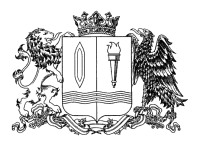 